DOKUMENTASI PENELITIAN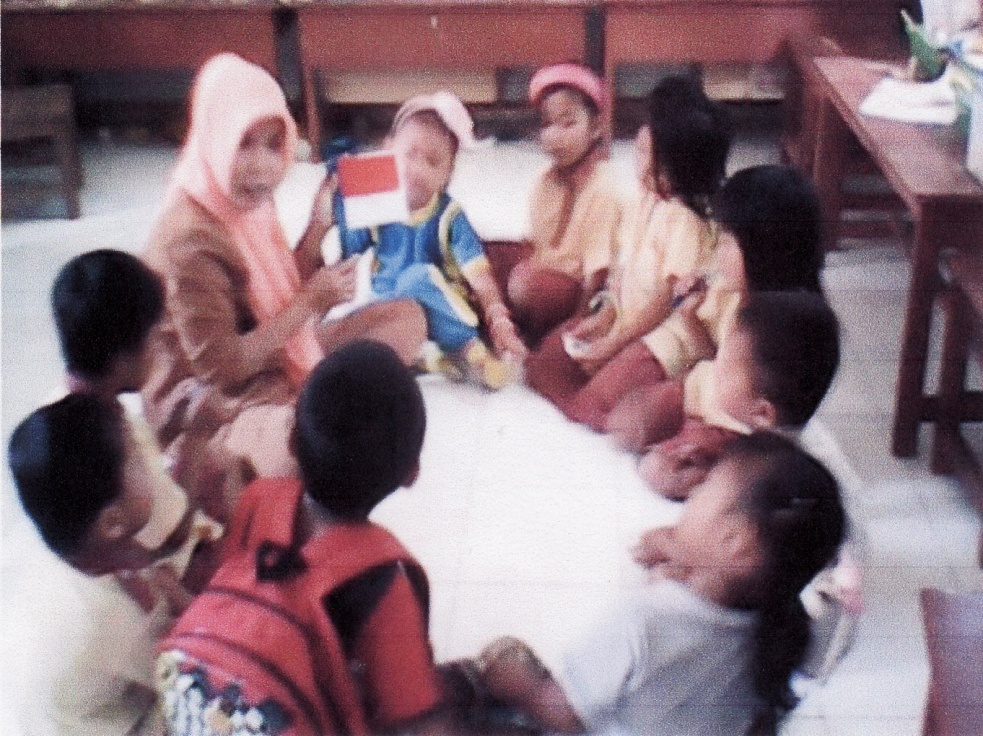 Guru menjelaskan gambar bendera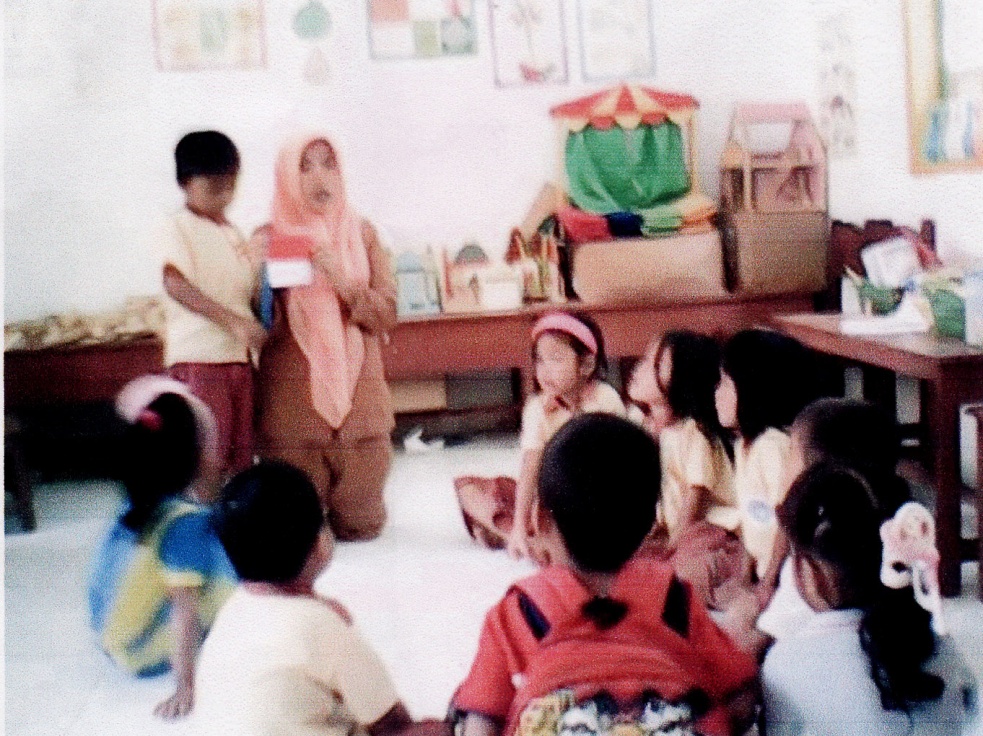 Anak sedang memegang bendera dan menjawab pertanyaan dari guru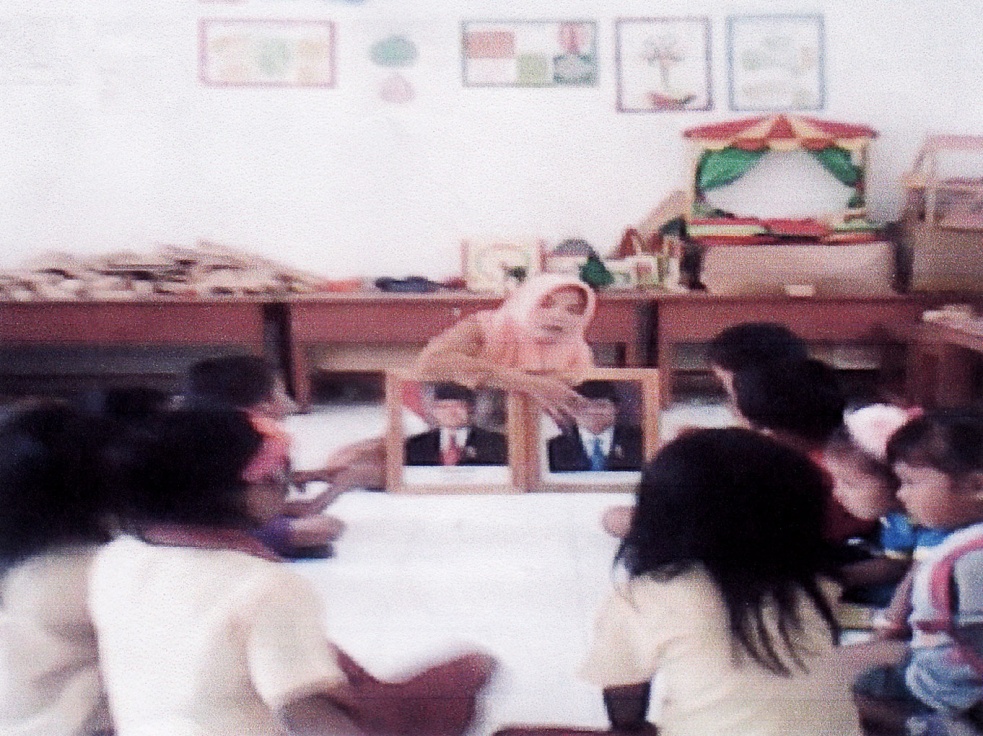 Guru sedang menjelaskan gambar Presiden dan Wakil Presiden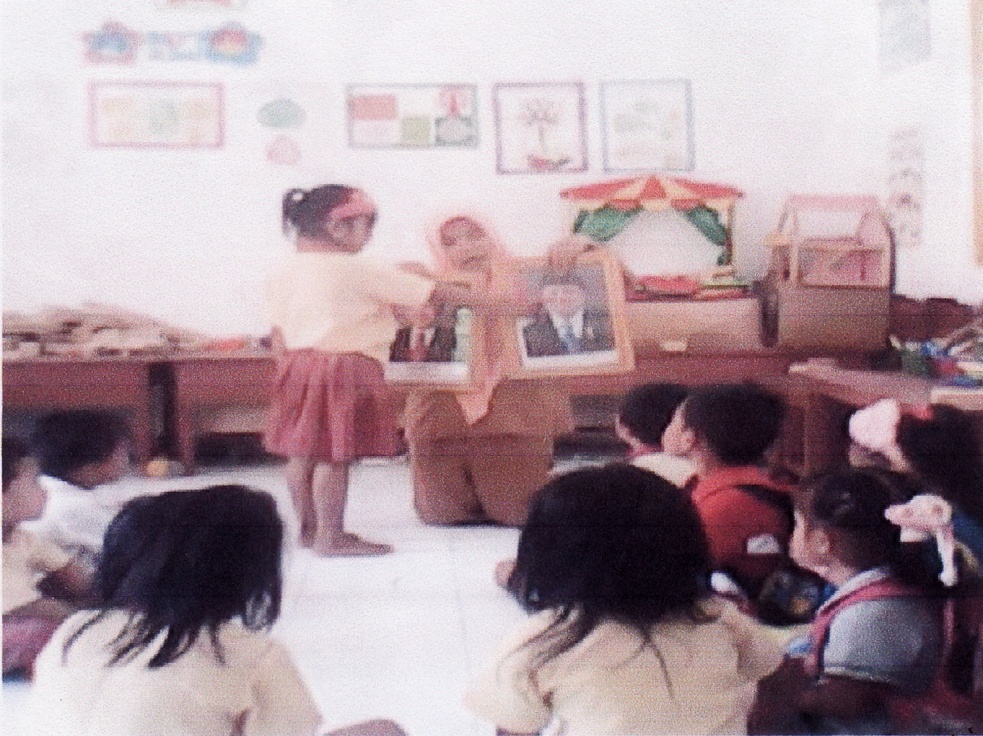 Anak sedang menjawab pertanyaan dari guru dan menunjuk gambar Wakil Presiden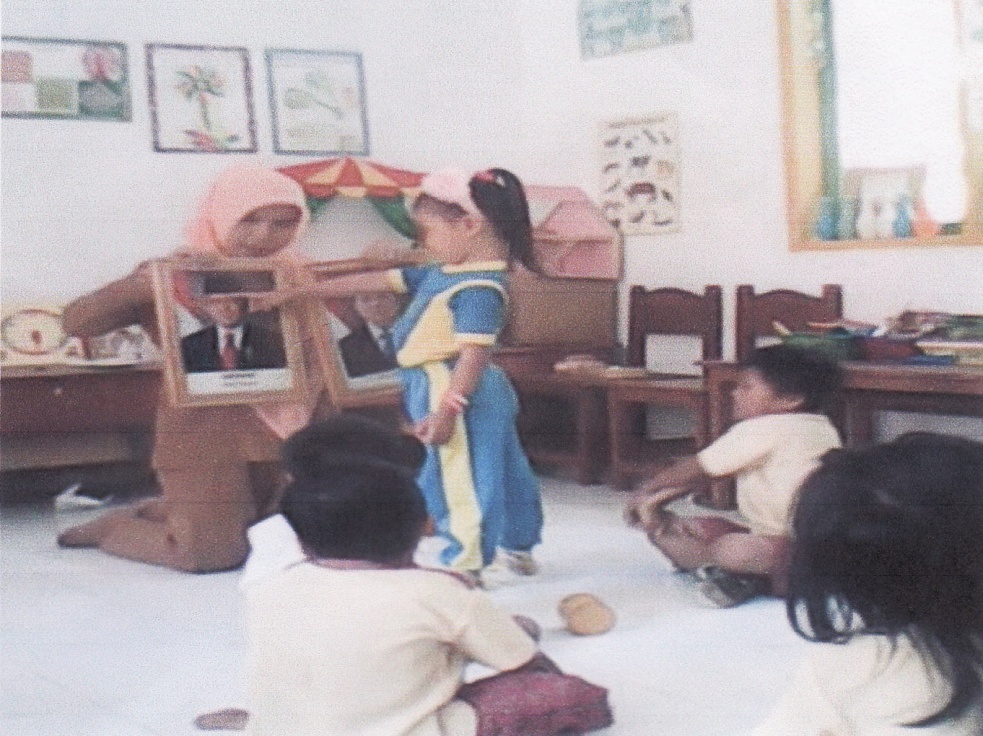 Anak sedang menjawab pertanyaan dari guru dan menunjuk gambar Presiden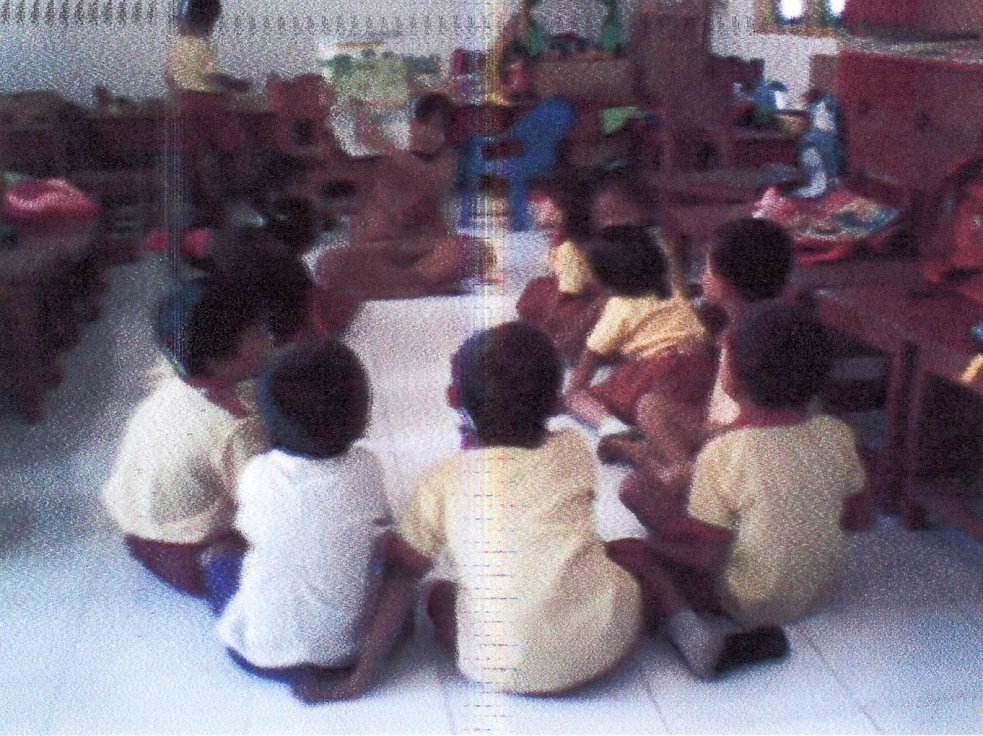 Guru sedang memperlihatkan gambar cerita kepada anak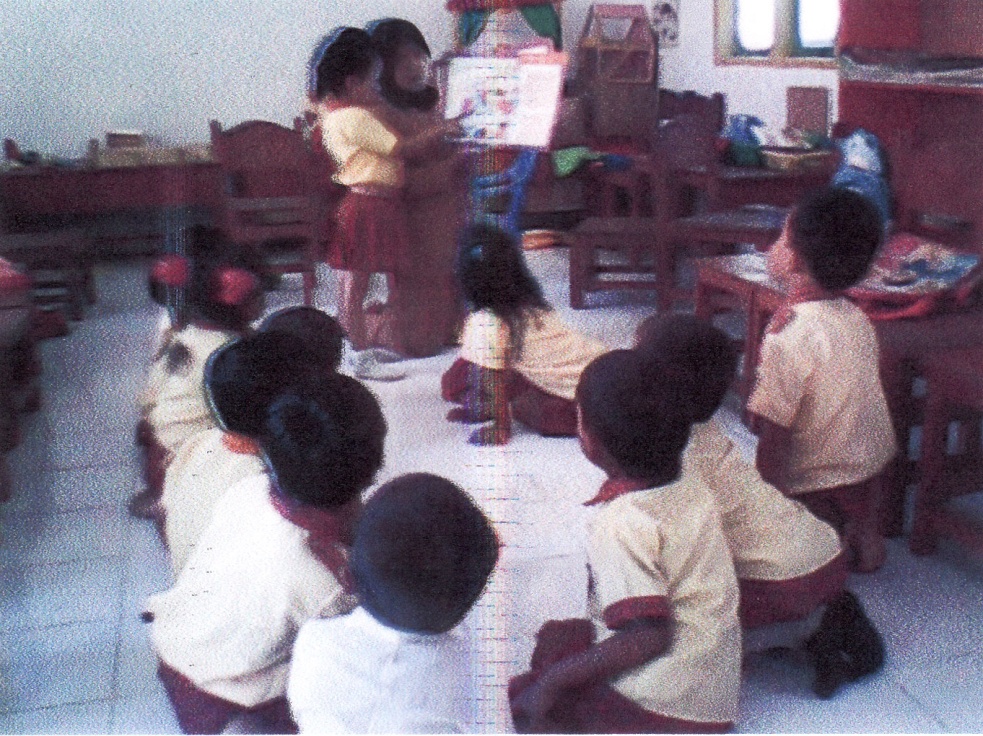 Anak sedang menunjukkan gambar yang disebut ibu guru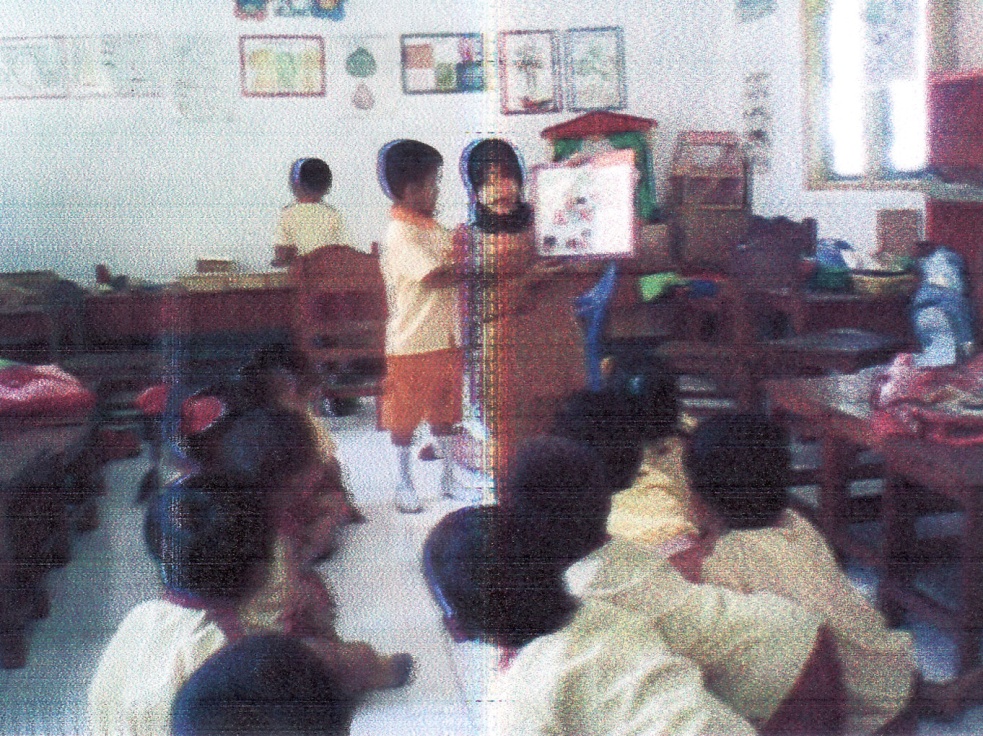 Anak menjawab dan menunjukkan gambar yang disebut ibu guruKERBAU DAN PAK TANI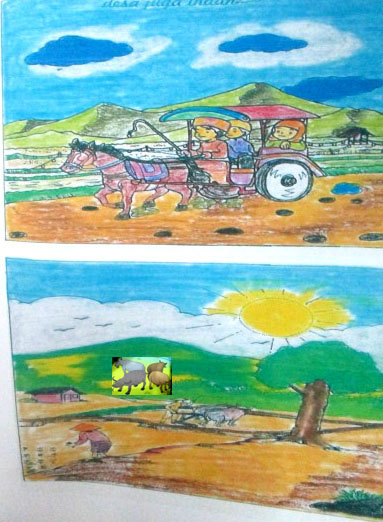 Pak Tani sedang ada di sawah menanam padi, kerbaunyapun sedang makanKEHIDUPAN DI DESA DIPAGI HARI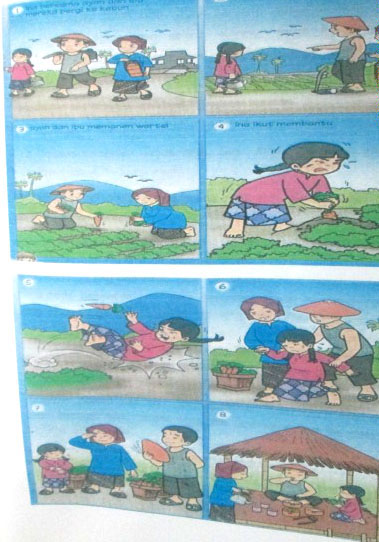 